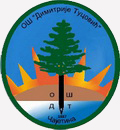 Директор Школе:                                                                                                                                               Комисија:Директор Школе:                                                                                                                                               Комисија:Директор Школе:                                                                                                                                               Комисија:Директор Школе:                                                                                                                                               Комисија:Ред. бројШифраИме и презимеШколаНаставникБрој бодоваОсв.место5.Андреа НесторовићОШ„Д.Томашевић Ћирко“ Велика ЖупаСелма Подбићанин4516.Аиша ГојакОШ„Д.Томашевић Ћирко“ Велика ЖупаСелма Подбићанин4514.Лука ЧовићОШ „Милосав Стиковић“ КоловратБоса Томашевић43216.Тадија ТомашевићОШ „Стари Град“ УжицеВесна Лучић3831.Маријана МилићОШ „Емилија Остојић“ ПожегаМирјана Матеничарски3713.Михаило МаријановићОШ „Стари Град“ УжицеВесна Лучић3514.Николина СтанојевићОШ „М. Миловановић Луне“ КаранСања Чегањац3312.Марко ЋоровићОШ „Душан Јерковић“ УжицеВесна Лијескић328.Лазар ЧабрилоОШ „Стари Град“ УжицеВесна Лучић3015.Димитрије ЗлатићОШ „Душан Јерковић“ УжицеВесна Лијескић309.Сара МарковићОШ „Душан Јерковић“ УжицеВесна Лијескић2917.Вук ДрашкићОШ „Алекса Дејовић“ СевојноЉ. Стојановић272.Душанка ЂокићОШ „Миливоје Боровић“ МачкатСрећко Тодосијевић267.Никола МилошевићОШ „Прва ош Краља Петра II“ УжицеБ. Антонијевић2611.Виктор НоваковићОШ „Душан Јерковић“ УжицеВесна Лијескић233.Тијана ПетровићОШ „Димитрије Туцовић“ ЧајетинаСлађана Кузељевић1818.Јелена ЉубојевићОШ „Стари Град“ УжицеВесна Лучић1810.Ђурђа КопуновићОШ „Стари Град“ УжицеВесна Лучић19.20.21.22.23.24.25.Ред. бројШифраИме и презимеШколаНаставникБрој бодоваОсв.место18.Марко РадивојевићОШ „Прва ош Краља Петра II“ УжицеБ. Антонијевић36111.Бранислав НиколићОШ „Вук Караџић“ ПрибојСретко Клачар35213.Стефан ЛојаничићОШ „Момир Пуцаревић“ Акмачићи34320.Владимир ЛијескићОШ „Слободан Секулић“ УжицеМ. Рацић3433.Урош ВасојевићОШ „12. децембар“ СјеницаСанела Шољанин3336.Ђорђе ДимитријевићОШ „Свети Сава“ Бајина БаштаРодољуб Арсенијевић33310.Тарик АломеровићОШ „Светозар Марковић“ БродаревоАдмир Аломеровић33317.Ленка ВучићевићОШ „Душан Јерковић“ УжицеМарија Јефтић33319.Ива СинђелићОШ „Душан Јерковић“ УжицеВесна Лијескић3332.Вељко МићовићОШ „Емилија Остојић“ ПожегаСтанија Јовановић324.Вељко ЗрњевићОШ „Димитрије Туцовић“ ЧајетинаВесна Кнежевић315.Марија МитићОШ „Димитрије Туцовић“ ЧајетинаВесна Кнежевић317.Радоје МитровићОШ „Рајак Павићевић“ Бајина БаштаВесна Џекулић299.Горан ПотежицаОШ„Д.Томашевић Ћирко“ Велика ЖупаСелма Подбићанин2912.Јакша НиколићОШ „Вук Караџић“ ПрибојСретко Клачар298.Елдин ЈусовићОШ„Д.Томашевић Ћирко“ Велика ЖупаСелма Подбићанин2821.Кристина ПоњавићОШ „Душан Јерковић“ УжицеВесна Лијескић2722.Далибор ЂокановићОШ „Нада Матић“ УжицеЈелена Кузмић2714.Андрија ЂенадићОШ „Момир Пуцаревић“ Акмачићи261.Ђорђе БоловићОШ „Емилија Остојић“ ПожегаСтанија Јовановић2415.Наташа ЂенадићОШ „Момир Пуцаревић“ Акмачићи16.Матеја ГлибетићОШ „Прва ош Краља Петра II“ УжицеМиломир Максимовић23.24.25.Ред. бројШифраИме и презимеШколаНаставникБрој бодоваОсв.место7.Иван КуркићОШ „Владимир Перић Валтер“ ПријепољеНаџија Хаџагић4821.Фикрет БиберовићОШ „Светозар Марковић“ СјеницаСабахета Папић4532.Вук ЈакићОШ „Свети Сава“ Бајина БаштаРодољуб Арсенијевић4536.Фарук ХаџијакуповићОШ „Владимир Перић Валтер“ ПријепољеНаџија Хаџагић4538.Сара СрнаОШ „Владимир Перић Валтер“ ПријепољеНаџија Хаџагић45316.Марија МитрићОШ „Ђура Јакшић“ РавниМ. Рацић45310.Иман ВељовићОШ „Владимир Перић Валтер“ ПријепољеНаџија Хаџагић4211.Јован ВрељаковићОШ „Вук Караџић“ ПрибојСретко Клачар4213.Ђорђе МарићОШ „Мито Игумановић“ Косјерић4118.Огњен НоваковићОШ „Прва ош Краља Петра II“ УжицеБ. Антонијевић403.Александра СекулићОШ „Свети Сава“ Бајина БаштаРодољуб Арсенијевић389.Дарија ЧпајакОШ „Владимир Перић Валтер“ ПријепољеНаџија Хаџагић385.Лука ВукајловићОШ „Свети Сава“ Бајина БаштаРодољуб Арсенијевић354.Андрија ЗлопорубовићОШ „Свети Сава“ Бајина БаштаРодољуб Арсенијевић2114.Борис ПантићОШ „Мито Игумановић“ Косјерић1912.Вања БрзаковићОШ „Момир Пуцаревић“ Акмачићи15.Андреа ЈездићОШ „Душан Јерковић“ УжицеМ. Јевтић17.Ана НиколићОШ „Душан Јерковић“ УжицеВесна Лијескић19.20.21.22.23.24.25.Ред. бројШифраИме и презимеШколаНаставникБрој бодоваОсв.место3.Борко КараклајићОШ „Јездимир Трипковић“ ЛатвицаРадосава Топаловић4035.Милан ЛуковићОШ „Бреково“ БрековоАлександар Ивковић40319.Андреа ЦмиљановићОШ „Владимир Перић Валтер“ ПријепољеЗоран Филиповић40323.Дарија РаковићОШ „Никола Тесла“ Прибојска БањаТошић Александар40331.Игор ЈовановићОШ „Душан Јерковић“ УжицеВесна Лијескић4038.Ђорђе АлексићОШ „Стеван Чоловић“ АриљеВера Исаиловић3616.Анастасија СавковићОШ „Владимир Перић Валтер“ ПријепољеЗоран Филиповић3532.Горан ЉубојевићОШ „Стари Град“ УжицеВесна Лучић3424.Миливоје ВидовићОШ „Благоје Полић“ КратовоТошић Александар332.Јована ЈовановићОШ „Емилија Остојић“ ПожегаСтанија Јовановић3222.Јелица БаковићОШ „Владимир Перић Валтер“ ПријепољеЗоран Филиповић3233.Крсман ТрипковићОШ „Алекса Дејовић“ СевојноЉ. Стојановић3136.Ема ГускићОШ „Нада Матић“ АриљеА. Веснић317.Андријана ЂукићОШ „Стеван Чоловић“ АриљеВера Исаиловић3011.Сања ГобељићОШ „12. децембар“ СјеницаБилал Каришик3012.Никола МарашевићОШ „Свети Сава“ БареМилан Бабић2920.Тина ВулетићОШ „Светозар Марковић“ БродаревоАдмир Аломеровић291.Нина ЦвијовићОШ „Емилија Остојић“ ПожегаСтанија Јовановић284.Данило ПилчевићОШ „Стеван Чоловић“ АриљеВера Матијевић289.Бајра МашовићОШ „12. децембар“ СјеницаБилал Каришик2614.Огњен ПеченицаОШ „Свети Сава“ Бајина БаштаРодољуб Арсенијевић2610.Огњен АдамовићОШ „12. децембар“ СјеницаБилал Каришик2515.Милица КијановићОШ „Бошко Буха“ ИвањеВељко Думић2417.Марко МрдовићОШ „Владимир Перић Валтер“ ПријепољеЗоран Филиповић2213.Фарида ХамидовићОШ „12. децембар“ СјеницаБилал Каришик2025.Алекса ЏаковићОШ „9. мај“ СаставциМилан Спарић2018.Азра ХаџиавдићОШ „Владимир Перић Валтер“ ПријепољеЗоран Филиповић1821.Марија ЈоксимовићОШ „Владимир Перић Валтер“ ПријепољеЗоран Филиповић1629.Лазар ЂокићОШ „Мито Игумановић“ Косјерић1327.Анђела БјелићОШ „Гојко Друловић“ Радоиња1238.Милица БранковићОШ „Душан Јерковић“ УжицеМ. Јевтић1126,Марко ЛојаничићОШ „Момир Пуцаревић“ Акмачићи86.СандраЂукићОШ „Јездимир Трипковић“ ЛатвицаРадосава Топаловић28.Сара ЋирковићОШ „Гојко Друловић“ Радоиња30.Јана НиколићОШ „Мито Игумановић“ Косјерић34.Јана ЂурићОШ „Душан Јерковић“ УжицеВесна Лијескић35.Лука МладеновићОШ „Душан Јерковић“ УжицеВесна Лијескић37.Тамара ЈанковићОШ „Душан Јерковић“ УжицеВесна Лијескић39.Јован РадељићОШ „Прва ош Краља Петра II“ УжицеМ. Максимовић40.Филип ЈевтовићОШ „Душан Јерковић“ УжицеВесна Лијескић